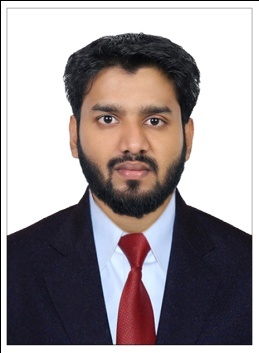 MUHAMMEDMUHAMMED.334431@2freemail.com 	 Administration / AccountingProfile SummaryA reliable, dynamic and straightforward Admin/accounting professional who is committed to providing a quality, bespoke service that is second to none. Well experienced in understanding the needs and requirements of people and has a track record of working to exceed these wherever possible. I am always positive and proactive in finding solutions to problems. My strengths include the desire to help customers and her ability to drive customer loyalty and retention.KEY SKILLS AND COMPETENCIESAdministration / AccountantCoordinate office activities and operations to secure efficiency and compliance to company policiesSupervise administrative staff and divide responsibilities to ensure performanceManage agendas/travel arrangements/appointments etc. for the upper managementManage phone calls and correspondence (e-mail, letters, packages etc.)Support budgeting and bookkeeping proceduresCreate and update records and databases with personnel, financial and other dataTrack stocks of office supplies and place orders when necessarySubmit timely reports and prepare presentations/proposals as assignedAssist colleagues whenever necessaryAbove average ability to achieve goals.Personal    Possessing a clear voice and a commanding tone.    Able to get along with and form close working relationships with people     from the all parts of the world    Numerate and computer literate.    Willing to seek guidance and advice when necessary.    Always championing equality and diversity.ExperienceAdministration/ AccountingatPM Foundation, Cochin, India. (March 2016– December 2016).ResponsibilitiesDrafting professional mails.Responding quickly to situations.Taking inbound calls from clients.Managing, manipulating and inputting data to spread sheets.Carrying out a variety of administrative tasks.Complying with the Data Protection at all times.Dealing with the accounts.Sales ExecutiveatSara Group of companiesCochin, India. (March 2016– December 2016).ResponsibilitiesMaintain and develop good relationship with customers through personal contact or meetings or via telephone etc.Must act as a bridge between the company and its current market and future markets.Display efficiency in gathering market and customer info to enable negotiations regarding variations in prices, delivery and customer specifications to their managers.Help management in forthcoming products and discuss on special promotions.Review their own performance and aim at exceeding their targets.Record sales and order information and report the same to the sales department.Provide accurate feedback on future buying trends to their respective employers.EducationB.com Computer Application: 	              (Mahatma Gandhi University, India)Commerce from the Board of Higher Secondary Education Kerala.(March-2013)  Computer knowledgeTally Certified Office Applications.Languages knownEnglish, Malayalam,Hindi and TamilPersonal Profile)Date of Birth 	:	28th may, 1994.Nationality		:	IndianMarital Status	:	singleReferences:	Available on request